 5  9  4  Адрес: 4th этаж, №9 здание, LANDU technology develop park, №5, Yaojia road, Yuhang district, Hangzhou city 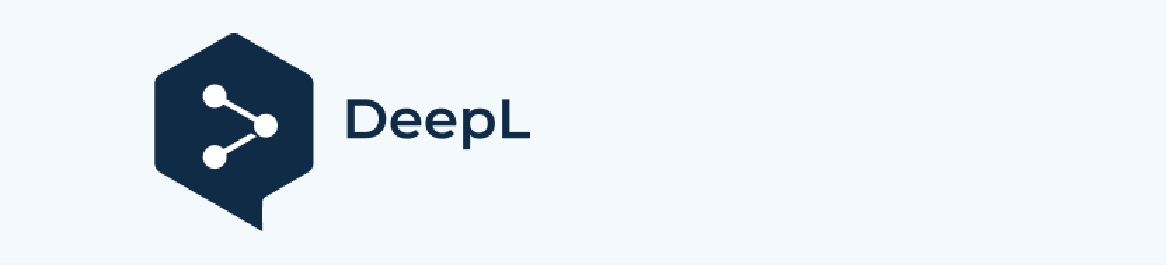 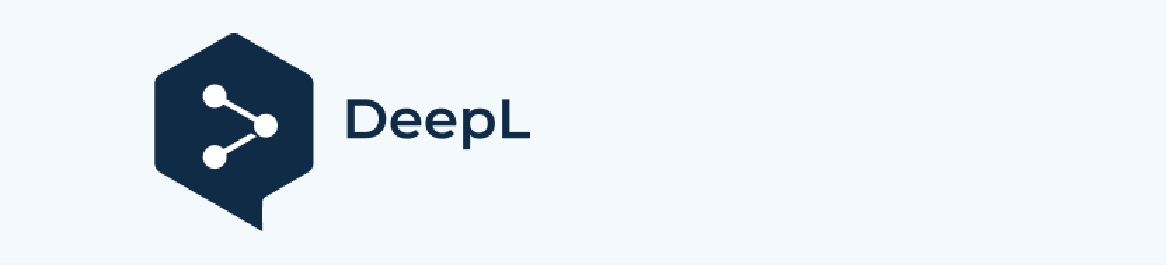 +86-571-15395848017 0571-88183319 Телефон: +86-571-15395848017 Факс: 0571-88183319 Электронная почта wsl03@sakohz.com  Все руководства и руководства  векторный преобразователь частоты SKI-70 V1.0 Руководство по эксплуатацииV1.0 Пожалуйста, внимательно прочитайте эту спецификацию перед использованием и сохраните для будущих справок. /SAKO, Always Online Все руководства и руководства Все руководства и руководства SKI-70  Векторный преобразователь частоты SKI-70 Руководство по эксплуатации 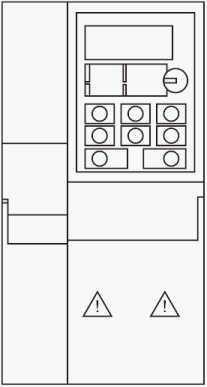  70  Благодарим вас за выбор и использование наших преобразователей частоты серии 70.  Пожалуйста, внимательно прочитайте данную спецификацию перед использованием, чтобы убедиться в правильности и безопасности использования данного изделия.  Перед использованием внимательно прочитайте [Указания по технике безопасности].  Пожалуйста, сохраните эту рабочую спецификацию, удобную для проверки и чтения при необходимости. По любым вопросам обращайтесь в нашу службу поддержки клиентов или техническую поддержку, наши специалисты сделают все возможное, чтобы обслужить вас.  70  В данном руководстве по эксплуатации представлена соответствующая информация о частотном преобразователе серии 790: Указания по безопасности преобразователя частоты Установка и проверка преобразователя частоты Инструкция по подключению преобразователя частоты Руководство по эксплуатации преобразователя частоты Инструкция по всем параметрам Инструкция по коммуникационному соглашению Все руководства и руководства Устранение неполадок Настоящее руководство по эксплуатации предназначено для ознакомления с нижеперечисленными операторами: Проектирование системы и выбор модели персонала Персонал по монтажу или подключению Сотрудники по отладке Обслуживающий или ремонтный персонал Все руководства и руководства  Содержание  ..   . Глава 1 Информация о продукте 1.1  Информация о безопасности и предупреждения  Определение безопасности: предупреждения о безопасности в данном руководстве делятся на следующие два типа: 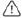 Опасность: опасность, вызванная тем, что операция не в соответствии с требованиями может привести к серьезным травмам, даже если человек мертв;  опасность, вызванная тем, что операция не в соответствии с требованиями может привести к травмам средней тяжести или незначительным травмам. пожалуйста, внимательно прочитайте эту главу, когда пользователь устанавливает, отлаживает и обслуживает эту систему, должен работать в соответствии с необходимыми предупреждениями о безопасности в содержании этой главы. Любые повреждения и потери, вызванные работой, которая не соответствует оговоренным требованиям, не относятся к нашей компании. 1.2  Правила именования 70 - 2D2 - 4 Класс напряжения: 1 220V 1: однофазный 220V 4 380V 4: трехфазный 380V I---------------------------0D75 0.75KW Класс мощности: 0D75: 0.75KW 1D5 1,5 КВТ 1D5: 1,5 КВТ 2D2 2.2KW 2D2: 2.2KW 4D04КВТ 5D5: 5.5КВТ 7D57.5KW 70 Модель: 70 Все руководства и руководства 01 1.3 SKI-70 SKI70 индекс серии частотных преобразователей  Однофазное электропитание: 220 В, 50 Гц/60 Гц  1-1 SKI-70 Table 1-1 Модель и технические данные частотного преобразователя SKI-70 1.4  Рисунок профиля изделия и размер монтажного отверстия 1.4.1  Рисунок профиля продукта 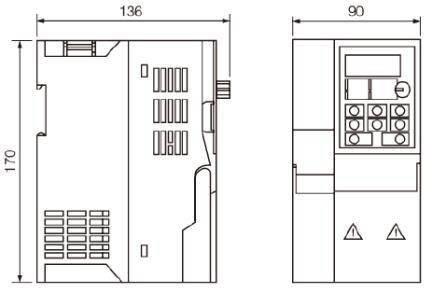 Все руководства и руководства 02  1-2 SKI-70 Fig 1-2 Рисунок размеров профиля и монтажных размеров пластиковой конструкции SKI-70 02 L4.2 Размер профиля внешней ведущей клавиатуры 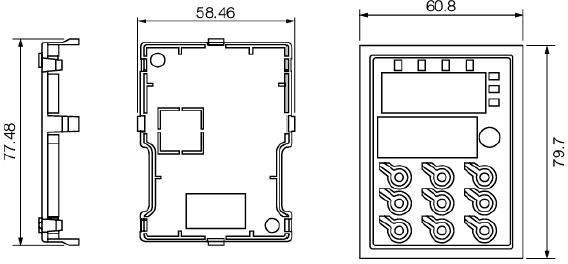 3  Глава 2 Электрооборудование 2.1 Клеммы и проводка главной электрической цепи 1)Frequency converter main circuit terminal instruction: 2.1.2  Метод подключения схемы управления частотным преобразователем 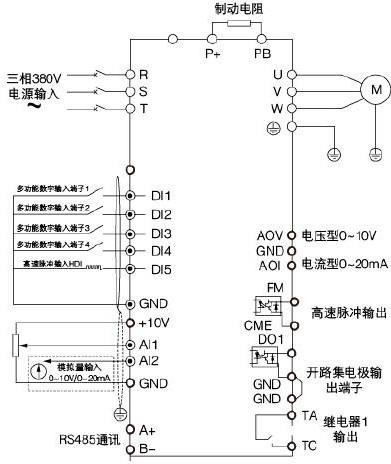 4  2-2  Рис 2-2 Способ подключения схемы управления частотным преобразователем 5 2.1.3  Инструкция по клеммам управления :Схема расположения клемм цепи управления показана ниже: 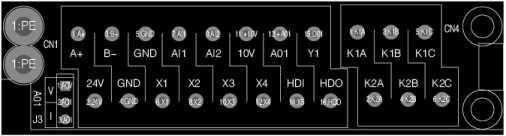 2.1.4 Инструкция функции терминала управления : Все руководства и руководства 6 Все руководства и руководства 7 Все руководства и руководства 2.1.5 Инструкция по подключению входного сигнального терминала: 8  20mo   Потому что слабый аналоговый сигнал напряжения особенно внешний был нарушен легко, так, обычно требуется экранированный кабель, а расстояние между кабелями должно быть коротким, не более 20 м. На стороне источника аналогового сигнала необходимо дополнительно установить фильтр-волновой электрический конденсатор или железокислородный магнетизм в месте, где некоторые аналоговые сигналы серьезно нарушены. Все руководства и руководства 9  Глава 3 Рабочий дисплей 3.1  Инструкция по эксплуатации и интерфейсу дисплея Для обработки операций, таких как изменение функциональных параметров частотного преобразователя, контролировать рабочее состояние преобразователя частоты и управлять работой преобразователя частоты (запуск и остановка) с помощью панели управления, профиль и функциональная область которой показаны на рисунке ниже: 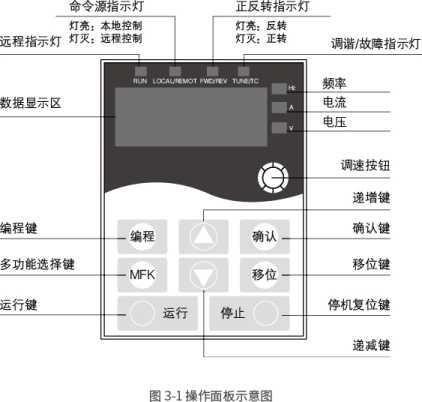 10 1 Инструкция по эксплуатации лампы индикации функций: RUNRUN: погасшая лампа означает, что преобразователь частоты находится в состоянии остановки машины, горящая лампа означает, что преобразователь частоты находится в состоянии работы. LOCAL/REMOT LOCAL/REMOT: индикатор работы клавиатуры, терминала и удаленной работы (управление связью): FWD/REVFWD/REV: лампа индикации движения вперед и назад, свет лампы означает, что она находится в состоянии движения вперед. TUNE/TC//                TUNE/TC: лампа индикации настройки/контроля крутящего момента/неисправности, горящая лампа означает режим контроля крутящего момента, медленно мигающая лампа означает состояние настройки, быстро мигающая лампа означает состояние неисправности. :Лампа индикации устройства: Область отображения цифр: Все руководства и руководства 5 LED 5-битный светодиодный дисплей, может отображать частоту настройки и выходную частоту, различные данные мониторинга и код тревоги и т.д. 11  Таблица команд кнопок клавиатуры  3-1  Таблица 3-1 Таблица функций клавиатуры         Глава 4Таблица 	параметров функций 	 4.1 Простая таблица параметров базовых функций "☆" : означает, что значение этого параметра в частотном преобразователе может быть установлено в состоянии остановки машины и в состоянии работы, все параметры могут быть изменены; Все руководства и руководства "★" : означает, что значение этого параметра в преобразователе частоты находится в рабочем состоянии и не может быть изменено; "-" : означает, что значение этого параметра является фактическим значением тестовой записи и не может быть изменено; 12 	 6-1  Таблица 6-1 Таблица параметров основных функций 	 F0 - F0 группа-основные параметры работы Все руководства и руководства 13 F0 - F0 группа-основные параметры работы Все руководства и руководства 4.1 Простая таблица параметров 14 Все руководства и руководства 4.1 Простая таблица параметров 15 F0 - F0 группа-основные параметры работы Все руководства и руководства 4.1 Простая таблица параметров 16 Все руководства и руководства 4.1 Простая таблица параметров 17 F1 -F1 группа-двигательные параметры P2 -P2 параметры группового вектора Все руководства и руководства 4.1 Простая таблица параметров 18 Все руководства и руководства 4.1 Простая таблица параметров 19 P2 - P2 параметры группового вектора Все руководства и руководства 4.1 Простая таблица параметров 20 Все руководства и руководства 4.1 Простая таблица параметров 21 P3 -V/F P3 группа-V/F параметры контроля 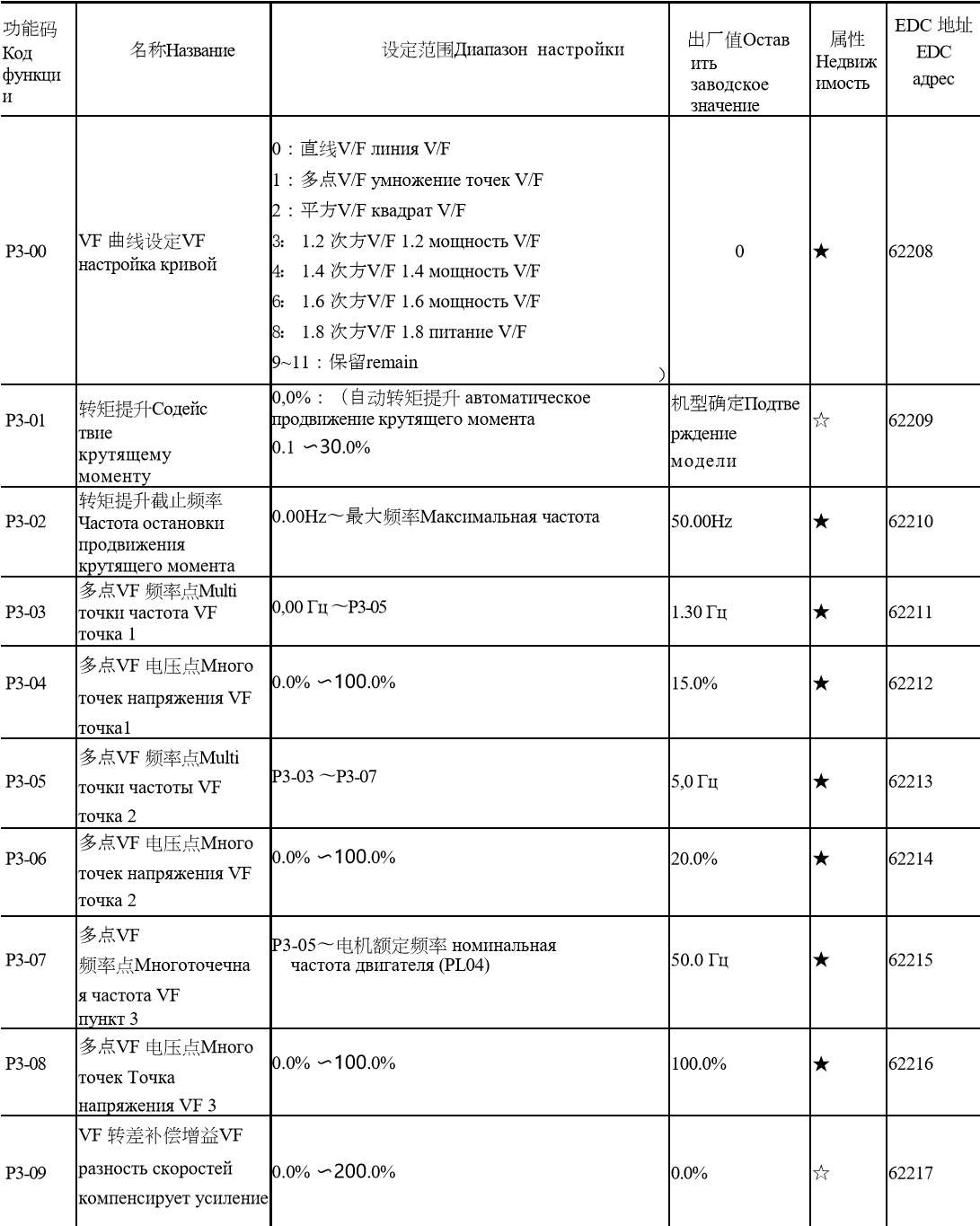 Все руководства и руководства 4.1 Простая таблица параметров 22 23 4.1 Простая таблица параметров P4 - P4 клемма группового входа 4.1 Простая таблица параметров 	Сброс длины 	24 4.1 Простая таблица параметров 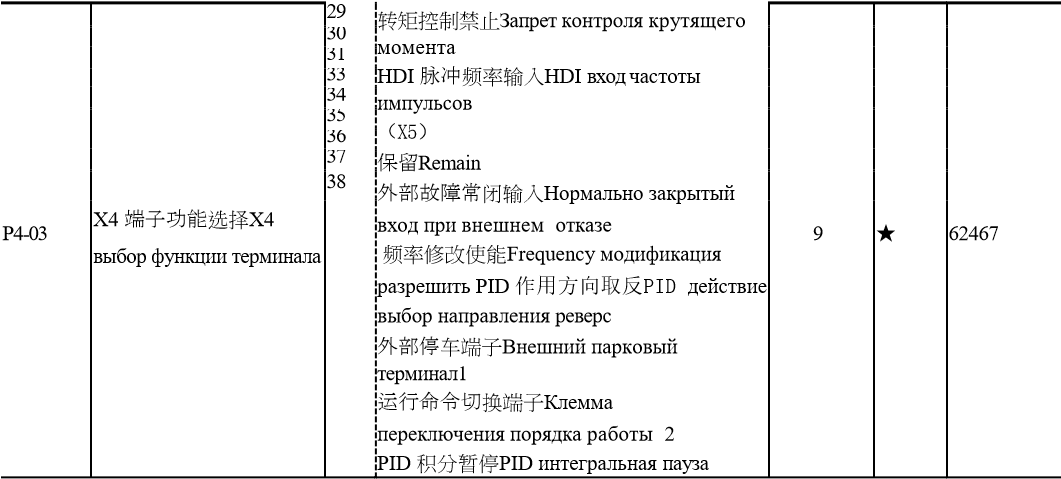 25 4.1 Простая таблица параметров P4 - P4 клемма группового входа Все руководства и руководства 4.1 Простая таблица параметров 26 4.1 Простая таблица параметров 27 4.1 Простая таблица параметров P4 - P4 клемма группового входа Все руководства и руководства 4.1 Простая таблица параметров 28 4.1 Простая таблица параметров 29 P4 - P4 клемма группового входа 4.1 Простая таблица параметров 30 Все руководства и руководства 4.1 Простая таблица параметров 31 P5 - P5 клемма группового выхода 4.1 Простая таблица параметров прибывший выход 28 1 current 1 прибывший выход 29 2 current 2 прибывший выход 30timing прибывший выход 31Все AI1 входы превышают предел 32 потеря нагрузки 32 33 4.1 Простая таблица параметров P5 - P5 клемма группового выхода 4.1 Простая таблица параметров 17выходной крутящий момент частотного преобразователя 34 4.1 Простая таблица параметров 35 4.1 Простая таблица параметров P5 - P5 клемма группового выхода P6 - P6 групповой контроль запуска и остановки 4.1 Простая таблица параметров 36 4.1 Простая таблица параметров 37 4.1 Простая таблица параметров P6 - P6 управление групповым запуском/остановкой 4.1 Простая таблица параметров 38 4.1 Простая таблица параметров 39 4.1 Простая таблица параметров P7 -P7 группа - клавиатура и дисплей Все руководства и руководства 4.1 Простая таблица параметров 40 4.1 Простая таблица параметров 41 P7 - STOP/RESET клавиша остановки функции машины действительна Все руководства и руководства 4.1 Простая таблица параметров 42 Все руководства и руководства 4.1 Простая таблица параметров 43 P7 -STOP/RESET клавиша остановки машины действительна P8 -P8 функция группового ассистирования Все руководства и руководства 4.1 Простая таблица параметров 44 45 Все руководства и руководства 4.1 Простая таблица параметров P8 - P8 функция группового ассистирования Все руководства и руководства 4.1 Простая таблица параметров 46 Все руководства и руководства 4.1 Простая таблица параметров 47 Все руководства и руководства 4.1 Простая таблица параметров P8 - P8 функция группового ассистирования Все руководства и руководства 4.1 Простая таблица параметров 48 Все руководства и руководства 4.1 Простая таблица параметров 49 Все руководства и руководства 4.1 Простая таблица параметров P8 - P8 функция группового ассистирования P9 -P9 группа-отказ и защита Все руководства и руководства 4.1 Простая таблица параметров 50 Все руководства и руководства 4.1 Простая таблица параметров 51 Все руководства и руководства 4.1 Простая таблица параметров P8 - P8 функция группового ассистирования Все руководства и руководства 4.1 Простая таблица параметров 52 Все руководства и руководства 4.1 Простая таблица параметров 53 Все руководства и руководства 4.1 Простая таблица параметров P8 - P8 функция группового ассистирования Все руководства и руководства 4.1 Простая таблица параметров 54 Все руководства и руководства 4.1 Простая таблица параметров 55 Все руководства и руководства 4.1 Простая таблица параметров P8 - P8 функция группового ассистирования Все руководства и руководства 4.1 Простая таблица параметров 56 Все руководства и руководства 4.1 Простая таблица параметров 57 P8 - P8 функция группового ассистирования Все руководства и руководства 4.1 Простая таблица параметров 58 Все руководства и руководства 4.1 Простая таблица параметров 59 P8 - P8 функция группового ассистирования PA -PID PA группа -PID функция 4.1 Простая таблица параметров 60 61 4.1 Простая таблица параметров PA -PID  Функции группы PA -PID Все руководства и руководства 4.1 Простая таблица параметров 62 Все руководства и руководства 4.1 Простая таблица параметров 63 4.1 Простая таблица параметров PA -PID  Функции группы PA -PID Pb -Pb частота колебаний группы, фиксированная длина и подсчеты Все руководства и руководства 4.1 Простая таблица параметров 64 4.1 Простая таблица параметров 65 4.1 Простая таблица параметров Pc - PLC Pc группа-многосекционный порядок и простой и легкий PLC 4.1 Простая таблица параметров 66 4.1 Простая таблица параметров 67 4.1 Простая таблица параметров Pc - PLC Pc группа-многосекционный порядок и простой и легкий PLC Все руководства и руководства 4.1 Простая таблица параметров 68 4.1 Простая таблица параметров 69 Pd -Pd параметры групповой связи PP PP управление кодами групповых функций Все руководства и руководства 4.1 Простая таблица параметров 70 Все руководства и руководства 4.1 Простая таблица параметров 71 Pd -Pd параметры групповой связи A5 -A5 групповой контроль оптимизировать параметры U0 -U0 таблица параметров группового монитора Все руководства и руководства 4.1 Простая таблица параметров 72  uo -U0 таблица параметров группового монитора Все руководства и руководства 4.1 Простая таблица параметров 73 74 Все руководства и руководства 4.1 Простая таблица параметров  uo -U0 таблица параметров группового монитора Все руководства и руководства 4.1 Простая таблица параметров 75 Все руководства и руководства 4.1 Простая таблица параметров 76 uo - Таблица параметров группового монитора U0 Все руководства и руководства 77  Глава 5 Диагностика и политика отказов 5.1 Сигнализация о неисправностях и политика BDM  24   BDM преобразователь частоты имеет 24 элемента предупреждающей информации и функции защиты, Функция защиты действует, как только произойдет сбой, преобразователь частоты остановить выход, преобразователь частоты отказ электрического реле контакт действовать и указать код отказа на панели дисплея преобразователя частоты. Пользователи могут самостоятельно проверить в соответствии с напоминанием в этой главе перед обращением в сервисную службу, проанализировать причину отказа и выяснить. методы решения. Если неисправность относится к причинам, описанным в пунктирной рамке, то, пожалуйста, обратитесь в сервисную службу, свяжитесь с агентом приобретенного преобразователя частоты или непосредственно с нашей компанией. 21 Err22  Err22    Err22 в 21 пункте предупреждающей информации является сигнал о превышении тока или напряжения, в большинстве ситуаций, аппаратное превышение напряжения вызвало сигнал Err22. Все руководства и руководства  Короткое 2 Additionally  замыкание выходной цепи частотного  преобразователя установить реактор или волновое устройство Too выходного фильтра  длинная проводка двигателя и 3 частотного преобразователя 3 Защита  модуль перегрева Check заблокирован ли контравариант4  Ослабление воздушный канал, нормально ли работает ной единицы внутренней проводки частотного вентилятор и решить существующие проблемы преобразователя Неисправность главной 4проводку  Вставьте хорошо всю платы управления Неисправность платы 5 Seeking для технической привода поддержки 6 Seeking для  Аномальный технической поддержки контравариантный модуль   7Обращение за технической поддержкой 78 Все руководства и руководства 79 Все руководства и руководства  Существующий двигатель привода внешнего 2  усилия для работы во время ускорения 3  Увеличение 3  Слишком короткое времени ускорения Умеренное превышение умеренное время 4 4  Дополнительно напряжения Not  дополнительно установите тормозной блок и установите тормозной блок и тормозную электропроводку тормозную электропроводку сопротивление сопротивление 80 Все руководства и руководства 81 	 	 	1  1  Решить внешнюю проблему  	 	Ненадлежащий провод от  	преобразователя частоты к 	2    двигателю 	Проверьте, в норме ли трехфазная обмотка Фаза 	Err13 	2  двигателя, и решите проблемы. отсутствия Разбалансировка трехфазного выхода выхода 	3  Обращение за технической частотного преобразователя во время 	работы двигателя 	поддержкой 4 Seeking за 3 Ненормальная плата 	технической поддержкой привода 4 Нормальный модуль 82 83 5.1  Все руководства и руководства 84 Все руководства и руководства 85 Все руководства и руководства 86 5.2 Общие неудачи и методы их решения :Преобразователь частоты может столкнуться с нижеприведенной ситуацией отказа во время использования, пожалуйста, обработайте простой анализ отказа, используя нижеприведенные методы. Все руководства и руководства 87 5.2 Современная недостаточность и метод лечения :Преобразователь частоты может столкнуться с нижеприведенной ситуацией отказа во время использования, пожалуйста, обработайте простой анализ отказа, используя нижеприведенные методы. Все руководства и руководства 88 Все руководства и руководства 89  Глава 1 Информация о продукте 1.1 Сведения и предупреждения по технике безопасности ......... 01.............................. 1.2 Правила именования.............................................................. 1.3 SKI-70  SKI790 индекс серии частотных преобразователей 1.4  Рисунок профиля изделия и размер монтажного отверстия 1.5 Гарантийная инструкция частотного преобразователя U 01.............................1.2 Правила именования.............................................................. 1.3 SKI-70  SKI790 индекс серии частотных преобразователей 1.4  Рисунок профиля изделия и размер монтажного отверстия 1.5 Гарантийная инструкция частотного преобразователя .............................1.2 Правила именования.............................................................. 1.3 SKI-70  SKI790 индекс серии частотных преобразователей 1.4  Рисунок профиля изделия и размер монтажного отверстия 1.5 Гарантийная инструкция частотного преобразователя • ......03 Глава 2 Электрооборудование 04.............................. 2.1 Клеммы и проводка главной электрической цепи 08 Глава 3 Рабочий дисплей 3.1 Описание интерфейса управления и дисплея 08Глава 4 Таблица параметров функций 104.1 Простая таблица параметров базовых функций 10 Глава 5 Диагностика и политика отказов 445.1 Сигнализация о н е и с п р а в н о с т я х и политика............................ 445.2 Обычная неудача и метод лечения 5.3 Гарантийное соглашение.................................................. 49.............................Модель частотного преобразователя Номинальная мощность (кВт) Номи нальный выходной ток (A) Адаптированный двигатель Модель частотного преобразователя Номинальная мощность (кВт) Номи нальный выходной ток (A) 	кВт 	HP 70-0D75-1 0.75 4.0 0.75 1 70-1D5-1 1.5 7.0 1.5 2 70-2D2-1 2.2 9.6 2.2 3 70-4D0-1 4 17 4 5.5 Трехфазное электропитание: 380 В, 50 Гц/60 Гц Трехфазное электропитание: 380 В, 50 Гц/60 Гц Трехфазное электропитание: 380 В, 50 Гц/60 Гц Трехфазное электропитание: 380 В, 50 Гц/60 Гц 70-0D75-4 0.75 2.1 0.75 1 70-1D5-4 1.5 3.8 1.5 2 70-2D2-4 2.2 5.1 2.2 3 70-4D0G-4 4 9 4 5.5 70-5D5G-4 5.5 13 5.5 7.5 70-7D5G-4 7.5 16 7.5 10 Обозначени я клемм  Имя Инструкция R, S, T/LN Входные клеммы питания  380 В/ 220 В  Точка подключения трехфазного 380 В / однофазного 220 В источника питания переменного тока P+, PB Соединитель ные клеммы электрического сопротивления т о р м о з а  Подключение тормоза электрического сопротивления U, V, W  Выходные клеммы частотного преобразователя Подключение трехфазного двигателя Клеммы заземления Клеммы заземления Категор ия Символ термин ала Терминальное название  Функциональная инструкция +10V Внешнее обеспечение Питание +10 В, максимальный выходной ток: 10V-GND  10 В  Внешнее подключение источника питания 10 В 150 мА1kΩ5kΩ Как правило, 150 мА (с защитой от короткого замыкания) используется в качестве рабочего питание электрическим потенциалом внешнего соединения Мощность поставка устройство, электрический потенциал устройство электрическое сопротивление диапазон значений: 1kΩ5kΩ Мощность поставка +24V Outer обеспечивают +24 В 24V-GND  24 В  Внешнее подключение питания 24 В источник питания, обычно используется в качестве рабочей мощности питание входной и выходной клеммы разряда и внешнее подключение питания датчика 200mA Максимальный выходной ток: 200mA 1. DC 0V10V/0mA20mA P4-37  AI1-GND  1 Клемма ввода аналогового количества 1 Входной диапазон: DC 0V ~ 10V / 0ma ~ 20mA, который определяется параметром p4-37  22kΩ 500Ω 2.Входной импеданс: 22K Ω для входа напряжения и 500 Ω для токового входа 1. 1DC 0V10V/0mA20mAP4-37  Аналог овый термин ал AI2-GND  2 Клемма ввода аналогового количества 2 Входной диапазон: DC 0V ~ 10V / 0ma ~ 20mA, который определяется параметром p4-37 2 22kΩ 500Ω 2. Входной импеданс: 22K Ω для входа напряжения и 500 Ω для токового входа Аналог овый термин ал 0V-10V Диапазон выходного напряжения: AO1-GND  1 Клемма ввода аналогового количества 1 0В-10В 0mA20mA, 4~20mAP5-23 Диапазон выходного тока: 0mA20mA, 4~20mA (P5-23 опционально) Цифровой вход X1-GND  1 цифра вход 1 HDI X1-X4 HDI по-прежнему может использоваться как высокоскоростной входной импульсный проход, за исключением характеристик X1-X4. 50 кГц Самый высокий входной сигнал частота: 50 кГц 1. 1kΩ Входной импеданс: 1kΩ 2. 5V-30V Диапазон входного напряжения электрического уровня: 5V-30V Цифровой вход X2-GND  2 цифра вход 2 HDI X1-X4 HDI по-прежнему может использоваться как высокоскоростной входной импульсный проход, за исключением характеристик X1-X4. 50 кГц Самый высокий входной сигнал частота: 50 кГц 1. 1kΩ Входной импеданс: 1kΩ 2. 5V-30V Диапазон входного напряжения электрического уровня: 5V-30V Цифровой вход X3-GND  3 цифра вход 3 HDI X1-X4 HDI по-прежнему может использоваться как высокоскоростной входной импульсный проход, за исключением характеристик X1-X4. 50 кГц Самый высокий входной сигнал частота: 50 кГц 1. 1kΩ Входной импеданс: 1kΩ 2. 5V-30V Диапазон входного напряжения электрического уровня: 5V-30V Цифровой вход X4-GND  4 цифра вход 4 HDI X1-X4 HDI по-прежнему может использоваться как высокоскоростной входной импульсный проход, за исключением характеристик X1-X4. 50 кГц Самый высокий входной сигнал частота: 50 кГц 1. 1kΩ Входной импеданс: 1kΩ 2. 5V-30V Диапазон входного напряжения электрического уровня: 5V-30V Цифровой вход HDI-GND  5 цифр вход 5 HDI X1-X4 HDI по-прежнему может использоваться как высокоскоростной входной импульсный проход, за исключением характеристик X1-X4. 50 кГц Самый высокий входной сигнал частота: 50 кГц 1. 1kΩ Входной импеданс: 1kΩ 2. 5V-30V Диапазон входного напряжения электрического уровня: 5V-30V Цифровой вход A+B- RS485 RS485 общение A+ 485 B-  A+ - положительный вход сигнала разницы 485 связи, B- - отрицательный вход сигнала разницы Цифровой выход Y1-GND Коллекторный выход разомкнутой цепи  В качестве выходнойклеммы коллектора разомкнутой цепи Цифровой выход HDO-GND Высокоскоростной импульсный выход  P5-00 "HDO  " Ограничивается кодом функции P5-00 "Выбор режима вывода терминала HDO".  50kHzThe Наибольшая частота достигает 50 кГц при использовании в качестве высокоскоростного импульсного выхода; Y1  Та же спецификация с Y1, когда коллектор разомкнут. выход Цифровой выход K1A-K1B- K1C  1  Электрическо е реле 1 клемма Описание контактов: A общественный пункт B нормально закрытая точка C Цифровой выход Описание контактов: A общественный пункт B нормально закрытая точка C K2A-K2B- K2C  2  Электрическо е реле 2 клеммы нормально открытая точка Мощность контактного привода: AC250V, 3A, COSφ=0.4. DC 30V, 1A Местные/отдаленные  вымерли  Панель управления старт-стоп ЛОКАЛЬНОЕ/УДАЛЕННОЕ нормальное освещение  Управление пуском-остановкой терминала Локальный/дистанционный  мигает  Управление запуском-остановкой связи Гц  Единица частоты A  Единица измерения тока V  Единица напряжения Число оборотов в минуту (Гц+А)  Единица измерения скорости %(A+V)  Процент Keys Ключевое имя Ключевая функция PRG  Ключ программирования Level I меню войти или выйти FUNC Клавиша подтверждения С уровня на уровень войдите в меню tableau, подтвердите установку параметров ▲ Постепенно увеличивать ключ Data или код функции постепенно увеличиваются ▼ Постепенно уменьшать ключ Data или код функции постепенно уменьшаются ►  Клавиша Shift Возможность кругового выбора параметровотображения под интерфейсом индикации остановки машины и интерфейсом отображения работы; возможность выбора бита изменения параметра при изменении параметров RUN  ключ для запускаUsed в рабочем режиме при использовании клавиатуры СТОП/РЕС /Стоп/сброс  P7-02  Нажатие этой кнопки может использоваться для остановки работы в рабочем состоянии; может использоваться для сброса в случае отказа состояние тревоги, характеристики этой клавиши ограничиваются функциональным кодом P7-02. MF.K  Клавиша выбора функций умножения P7-01 Выбор сдвига функции процесса в соответствии с P7-01 Код функции Название Диапазон настройки Остав ить заводское значение Недвиж имость EDC  Адрес EDC  P0-01 Выбор источника заказа 0no датчик скорости векторное управление 2 V/F V/F контроль 2 ★  61441 P0-02 Выбор источника заказа 0LED панель прохода заказа (светодиод потух) 1LED Терминальный проход заказа (светодиодное освещение) 2LED Проход для заказа связи (светодиод мигает) 0 ☆ 61442 P0-03 X Выбор источника о с н о в н о й частоты X 0P0-08, UP/DOWN Настройка цифр (предустановленная частота P0-08, UP/DOWN может быть изменена, не запоминается при выключении питания) 1P0-08, UP/DOWN Настройка цифр (предустановленная частота P0-08, UP/DOWN может быть изменена, память при выключении питания) 2 Все 3 AI2 4 AI3 устройство электрического потенциала клавиатуры 5 HDI X5 Настройка импульса HDI (X5) 6 умножение порядков секций 7PLC простой и легкий PLC 8 PID 9Настройка связи 4 ★ 61443 P0-04 Y  Выбор источника вспомогательной частоты Y P0-03 X То же, что и P0-03 (выбор источника основной частоты X). 0 ★ 61444 Код функции Название  Диапазон настройки Покинуть завод Недвижимость EDC  Адрес EDC P0-05 Y  Выбор диапазона Y источника частоты при наложении 0против максимальной частоты 1 X напротив источника частоты X 0 ☆ 61445  P0-06 Y Частота выбор диапазона Y источника, когда 0% 150% 100% ☆  61446 The блок: выбор источника частоты 0X основной источник частоты X 1: основная и вспомогательная арифметика (арифметический метод определяется по декаде) 2X Y Декада: основная источник частоты X и источник вспомогательной частоты Y сдвиг 3X main частота P0-07  Выбор метода наложения источника частоты источник X и сдвиг результата основной/вспомогательной арифметики 4Y Assist источник частоты Y и сдвиг результата основной/вспомогательной арифметики Decade: источник частоты арифметическое 	отношение основной/помощник 0  +  основной + помощник 1- главный помощник 2 максимальное значение из обоих 3 минимальное значение из обоих 4x main x assist 00 ☆ 61447 P0-08 Частота предустановки 0.00Hz максимальная частотаP0-10 50.00Hz ☆ 61448 P0-09 Направление движения 0 направление согласования 1 противоположное направление 0 ★ 61449 P0-10 Максимальная частота 50.00Hz 320.00Hz (P0-22=2) 50,0 Гц 3200,0 Гц (P0-22=l) 50.00Hz 50,0 Гц ★ 61450 P0-11 Источник частоты верхнего предела 0 P0-12 setting 1 All 2 AI2 3  электрический потенциал клавиатуры 4 HDI HDI установка импульса 5 настройка телекоммуникаций 0 ★ 61451 P0-12 Предельная частота подъема P0-14P0-10 Предельная частота P0-14~Максимальная частота P0-1050.00Hz ☆ 61452 P0-13 Up предельное отклонение частоты 0.00ГцМаксимальная частота P0-10 0,00 Гц ☆ 61453 P0-14 Предельная частота падения 0.00ГцP0-12Предельная частота P0-12 0,00 Гц ☆ 61454 P0-15 Частота несущей волны 0.5KHz16.0KHZ 0,00 Гц ☆ 61455 P0-16 Частота несущей волны регулируется вдоль с температурой 0Нет 1Да 0 ☆ 61456 Код функции Название Диапазон настройки Оставить заводское значение Недвижи мость EDC  Адрес EDC P0-17  1 Время ускорения 1 0с 65000с (P0-19=0) 0.0с 6500.0с (P0-19=l) 0.00s 650.00s (P0-19=2) Подтвер ждение модели ☆ 61457 P0-18 Умеренное время 1 0с 65000с (P0-19=0) 0.0с 6500.0с (P0-19=l) 0.00s 650.00s (P0-19=2) Подтвер ждение модели ☆ 61458 P0-19  Ускорение и умеренная единица времени 0согласное направление 1противоположное направление 0 ★ 61459 P0-21  Помощь источнику частоты при наложенииДевиантная частота 0.00ГцМаксимальная частота P0-10 0,00 Гц ☆ 61460 P0-22  Источник частоты верхнего предела 1 0.1Hz 2 0.01Hz 2 ★ 61461 P0-23  Частота установки цифр Остановить память машины 0нет памяти 1память 0 ☆ 61462 P0-24 Remain - 1 ☆ 61463  P0-25 Ускорение и умеренность времени Данная частота 0Максимальная частота (P0-10) 1:установка частоты 0 ★ 61464 P0-26   ВВЕРХ/ВНИЗ  Порядок ч а с т о т ы Вверх/Вниз при работе 0частота работы 1:частота настройки 0 ★ 61465 Код функции Название Диапазон настройки Остав ить заводское значение Недвиж имость EDC  EDC адрес  P1-00 Выбор типа двигателя 0 обычный асинхронный двигатель 1 асинхронный двигатель с преобразователем частоты 0 ★ 61696 P1-01 Номинальная мощность двигателя 0,1 1000KW Подтве рждение модели ★ 61697 P1-02 Номинальное напряжение двигателя 1 В 2000 В Подтве рждение модели ★ 61698 P1-03 Номинальный ток двигателя 0.01A 655.35A Подтве рждение модели ★ 61699 P1-04 Номинальная частота двигателя 0.01ГцМаксимальная частота Подтве рждение модели ★ 61700 P1-05 Номинальная скорость двигателя 1 ~ 65535 об/мин Подтве рждение модели ★ 61701 P1-10 Ток 	разгрузки асинхронного двигателя 0.01 P1-03 Парам етры настройки ★ 61706 P1-37 Выбор настройки 0no operation 1 статическая настройка асинхронного двигателя 2asynchronous полная настройка двигателя 3 2 статическая мелодия 2 0 ★ 61733 P2-00  1 Коэффициент усиления кольцевого передаточного отношения 1  1-100 30 ☆ 61952 P2-01  1 Интегральное 0.01 10.00s 0.50s ☆ 61953 время кольца скорости 1 P2-02  1 Сдвиг частота 1 0.00-P2-05 5.00Hz ☆ 61954 Код функции Название Диапазон настройки Остав ить заводское значение Недвижи мость EDC  Адрес EDC P2-04  2 Интегральное время кольца скорости 2 0.01с 10.00с 1.00s ☆ 61956 P2-05  2 Сдвиг частота 2 P2-02Максимальная частота 10.00Hz ☆ 61957  P2-06 Коэффициент усиления разности скоростей при векторном управлении 50 200% 150% ☆  61958 P2-07 Волновая постоянная времени кольцевого фильтра скорости 0.000 1.000s 0.050s ☆ 61959  P2-08 Векторное управление коэффициентом усиления возбуждения 0 200 64 ☆ 61960 P2-09 Источник предельного увеличения крутящего момента при методе управления скоростью 0P2-10  код функции P2-10 настройка 1 Все 2 AI2 3  электрический потенциал клавиатуры 4  PULSE  настройка импульса PULSE 5 настройка связи 6 MIN (AI1,AI2) 7 MAX (AI1,AI2) 1-7 P2-10 Полный диапазон позиций 1-7, соответствующих P2-10 0 ☆ 61961 P2-10 Torque установка предельных цифр при регулировании скорости метод 0.0% 200.0% 150.0% ☆ P2-13 KOREANКоэффициент усиления коэффициента регулировки возбуждения 0 60000 2000 ☆ 61965 P2-14 KOREANИнтегральный коэффициент усиления регулировки возбуждения 0 60000 1300 ☆ 61966  P2-15 Коэффициент усиления коэффициента регулировки крутящего момента 0 60000  2000 ☆  61967  P2-16 Интегральный коэффициент усиления регулировки крутящего момента 0 60000  1300 ☆  61968 P2-17 Свойство интеграла скоростного кольца Единица: интегральная отдельная 0 недействительная 1 действительный 0 ☆ 61969 P3-10 VF copeVF усиление возбуждения 0 200 64 ☆ 62218 P3-11 VF VF коэффициент подавления колебаний 0 100 Подтве рждение модели ☆ 62219 Код функции Название Диапазон настройки Остав ить заводс кое значен ие Собств енност ь EDC  Адрес EDC P4-00 X1 X1 выбор функции терминала 0 нет функции 1FWD прямое движение (FWD) 2REV обратное движение (REV) 3three линейный тип управления бегом 4EJOG вперед ползком (EJOG) 5RJOG обратное ползание (RJOG) 6 UP терминал UP 7 терминал DOWN DOWN 8 свободный парк 9 failure resetRESET  пауза в работе  нарушитель не работает нормально открытый вход 13  многосекционный терминал заказа 1  многосекционный терминал заказа 2 16терминал заказа 3  17  многосекционный  многосекционный терминал заказа 4 Ускорение и умеренное время выбор клеммы 1 Ускорение и умеренное время выбор клеммы 2 Сдвиг источника частоты ВВЕРХ/ВНИЗ / 20(терминал/клавиатура)  	Сброс настроек UP/DOWN 21 Смена порядка работы терминал 1 24 Поддерживать и умеренно запрещать Остановка PIDS PIDS ПЛК  28 Сброс состояния ПЛК Пауза колебания волны Вход счетчика Сброс счетчика Вход для подсчета длины 1 ★ 62464 P4-01 X2 X2 выбор функции клеммы 0 нет функции 1FWD прямое движение (FWD) 2REV обратное движение (REV) 3three линейный тип управления бегом 4EJOG вперед ползком (EJOG) 5RJOG обратное ползание (RJOG) 6 UP терминал UP 7 терминал DOWN DOWN 8 свободный парк 9 failure resetRESET  пауза в работе  нарушитель не работает нормально открытый вход 13  многосекционный терминал заказа 1  многосекционный терминал заказа 2 16терминал заказа 3  17  многосекционный  многосекционный терминал заказа 4 Ускорение и умеренное время выбор клеммы 1 Ускорение и умеренное время выбор клеммы 2 Сдвиг источника частоты ВВЕРХ/ВНИЗ / 20(терминал/клавиатура)  	Сброс настроек UP/DOWN 21 Смена порядка работы терминал 1 24 Поддерживать и умеренно запрещать Остановка PIDS PIDS ПЛК  28 Сброс состояния ПЛК Пауза колебания волны Вход счетчика Сброс счетчика Вход для подсчета длины 2 ★ 62465 P4-02 X3 X3 выбор функции терминала 0 нет функции 1FWD прямое движение (FWD) 2REV обратное движение (REV) 3three линейный тип управления бегом 4EJOG вперед ползком (EJOG) 5RJOG обратное ползание (RJOG) 6 UP терминал UP 7 терминал DOWN DOWN 8 свободный парк 9 failure resetRESET  пауза в работе  нарушитель не работает нормально открытый вход 13  многосекционный терминал заказа 1  многосекционный терминал заказа 2 16терминал заказа 3  17  многосекционный  многосекционный терминал заказа 4 Ускорение и умеренное время выбор клеммы 1 Ускорение и умеренное время выбор клеммы 2 Сдвиг источника частоты ВВЕРХ/ВНИЗ / 20(терминал/клавиатура)  	Сброс настроек UP/DOWN 21 Смена порядка работы терминал 1 24 Поддерживать и умеренно запрещать Остановка PIDS PIDS ПЛК  28 Сброс состояния ПЛК Пауза колебания волны Вход счетчика Сброс счетчика Вход для подсчета длины 4 ★ 62466 Код функции Название  Диапазон настройки Остав ить заводское значение Недвижи мость EDC  Адрес EDC P4-04 HDIX5 Выбор функции терминала HDI (x5) 39X Frequency source X and preset frequency shift 40Y Источник частоты Y и заданный сдвиг частоты 43ПИД PID сдвиг параметров 44user самостоятельное определение отказа 1 45user самостоятельное определение отказа 2 46/ управление скоростью/переключение управления крутящим моментом 47 аварийная остановка 48 внешняя парковая клемма 2 49moderate тормоз постоянного тока 50сброс времени работы 12 ★ 62464 P4-10 X Терминал Xвремя волны фильтра 0.000s 1.000s 0.010s ☆ 62474 P4-11 Режим команд терминала 0two line 1 2three line 1 1two line 2 3three line 2 0 ★ 62475 P4-12 UP/ DOWN  Коэффициент изменения терминала UP/DOWNN 0,001 Гц/с 65,535 Гц/с 1,00 Гц/сек ☆ 62476 P4-13 Al  1 Min вход кривой AI 1 0.00V P4-15 0.00v ☆ 62477 P4-14 AI   	1 Min вход, соответствующий настройке кривой AI 1 -100.0% +100.0% 0.0% ☆ 62478 P4-15 AI  1 Max вход кривой AI 1 P4-13 +10.00V 10.00V ☆ 62479 P4-16 AI   	1 Max вход, соответствующий настройке кривой AI 1 -100.0% +100.0% 100.0% ☆ 62480 P4-17 Все AI1 время волны фильтра 0.00s 10.00s 0.10s ☆ 62481 P4-19 AI   	2 Min вход, соответствующий настройке кривой AI 2 -100.0% +100.0% 0.0% ☆ 62483 P4-20 AI  2 Max вход кривой AI 2 P4-18 +10.00V 10.00V ☆ 62484 Код функции Название  Диапазон настройки Оставить заводское значение Недвижи мость EDC  Адрес EDC P4-21 AI  2 Max вход, соответствующий настройке AI кривая 2 -100.0% +100.0% 100.0% ☆ 62485 P4-22 AI2 AI2 время волны фильтра 0.00s 10.00s 0.10s ☆ 62486 P4-23 AI  3 Min вход кривой AI 3 0.00V P4-25 0.50V ☆ 62482 P4-24 AI  3 Min вход, соответствующий настройке кривой AI 3 -100.0% +100.0% 0.0% ☆ 62483 P4-25 AI  3 Max вход кривой AI 3 P4-23 +10.00V 10.00V ☆ 62484 P4-26 AI  3 Max вход, соответствующий настройке кривой AI 3 -100.0% +100.0% 100.0% ☆ 62485 P4-27 AI3 AI3 время волны фильтра 0.00s 10.00s 0.10s ☆ 62486 P4-28 HDI Min вход импульса HDI 0,00 кГц P4-30 0,00 кГц ☆ 62492 P4-29 HDI Min вход, соответствующий настройке импульса HDI -100.0% 100.0% 0.0% ☆ 62493 P4-30 HDI Max входной импульс HDI P4-28 50.00kHz 50.00 кГц ☆ 62494 P4-31 HDI  Максимальная входная настройка 	импульса HDI -100.0% 100.0% 100.0% ☆ 62495 P4-32 HDI HDI время волны импульсного фильтра 0.00s 10.00s 0.10s ☆ 62496 P4-33 AI AI выбор кривой Все Устройство: AI1 выбор кривой 1 12 P4-13 P4-16кривая 1 (2 точки, P4-13 P4-16) 2 22 P4-18 ~ P4-21 кривая 2(2 точки, P4-23 P4-26) 3 32 P4-23 P4-26 кривая 3(2 точки, P4-23 P4-26) AI2  Декада: Выборкривой AI2, как указано выше AI3 Hundreds: AI3 выбор кривой, то же, что и выше  321 ☆ 62497 Код функции Название Диапазон настройки Остав ить заводское значение Недвиж имость EDC  Адрес EDC :Все The единицы: AI 1 ниже, чем минимальная входная настройка выберите 0:соответствует минимальному входу AI  настро йка 1:0.0% P4-34 AI ниже, чем минимальная входная настройка выбор AI2  Декада: Выбор настройки входа AI2 ниже мин, как и выше AI3  Сотни: AI3 ниже, чем минимальная настройка входа выбрать, то же самое, что и выше 000 ☆ 62497 0 высокий уровень электричества действителен 1 низкий уровень электричества действителен P4-35 X  1 Выбор действующего режима терминала X 1 XI Устройство X2 Десятилетие: X2 X3 Сотни: X3X4 Килобит: X4 X5 Myriabit: X5 00000 ☆ 62498 P4-37 AI / Выбор 	входного напряжения/тока AI Все Единица: все :AI2 декада: AI2 0вход напряжения 1вход тока 10 ★ 62499 P4-38 X1  время задержки проведения 0,0 с 6553,5 с 0.0S ★ 62502 P4-39 X2  время задержки проведения 0,0 с 6553,5 с 0.0S ★ 62503 P4-40 X3  время задержки проведения 0,0 с 6553,5 с 0.0S ★ 62504 P4-41 X4  время задержки проведения 0,0 с 6553,5 с 0.0S ★ 62505 P4-42 HDIX5 время задержки проведения 0,0 с 6553,5 с 0.0S ★ 62506 P4-48 XI  время задержки проведения 0,0 с 6553,5 с 0.0S ★ 62507 P4-49 X2  нарушенное время задержки 0,0 с 6553,5 с 0.0S ★ 62508 P4-50 X3  нарушенное время задержки 0,0 с 6553,5 с 0.0S ★ 62509 P4-51 X4  нарушенное время задержки 0,0 с 6553,5 с 0.0S ★ 62510 P4-52 HDIX5 нарушенное время задержки 0,0 с 6553,5 с 0.0S ★ 62511 Код функции Название Диапазон настройки Остав ить заводс кое значен ие Собств енност ь EDC  Адрес EDC P5-00 H DO  Выбор режима вывода терминала HDO 0 высокоскоростной импульсный выход (HDO) 1terminal выход количества переключателей (FMR) 0 ☆ 62720 HDO 0 нет выхода 1 работа частотного преобразователя 2() выход из строя (остановка машины) P5-01 Клеммный переключатель HDDO выбор функции выхода количества (FMR) 3 FDT1 частотный уровень проверенный выход FDT1 4 частота прибытия 5()нулевая скорость работы (нет выхода при остановке машины) 6предупредительная сигнализация перегрузки двигателя 7 предварительная сигнализация перегрузки частотного преобразователя 8setting значение счета прибыло 9appointed значение счета прибыло 11 PLC PLC обход закончен 12 накопление времени работы прибыло 13 ограничение частоты 14 ограничение крутящего момента 15 подготовка к запуску готовность 16 AI1>AI2 17 предельная частота прибыла 18()вниз предельная частота прибыла (относиться к пробегу) 19 выход состояния недостаточного напряжения 20 настройка связи 23 2 ()нулевая скорость работы 2 (также выводится при остановке машины) 24 накапливать энергию вовремя прибыл 25 FDT2 частотный уровень проверенный выход FDT2 26 1 frequency 1 прибывший выход 27 2 frequency 2 0 ☆ 62721 P5-02 RY1 Электрический выбор функции реле RY1 (K1A-K1B- K1C) 3 FDT1 частотный уровень проверенный выход FDT1 4 частота прибытия 5()нулевая скорость работы (нет выхода при остановке машины) 6предупредительная сигнализация перегрузки двигателя 7 предварительная сигнализация перегрузки частотного преобразователя 8setting значение счета прибыло 9appointed значение счета прибыло 11 PLC PLC обход закончен 12 накопление времени работы прибыло 13 ограничение частоты 14 ограничение крутящего момента 15 подготовка к запуску готовность 16 AI1>AI2 17 предельная частота прибыла 18()вниз предельная частота прибыла (относиться к пробегу) 19 выход состояния недостаточного напряжения 20 настройка связи 23 2 ()нулевая скорость работы 2 (также выводится при остановке машины) 24 накапливать энергию вовремя прибыл 25 FDT2 частотный уровень проверенный выход FDT2 26 1 frequency 1 прибывший выход 27 2 frequency 2 2 ☆ 62722 Код функции Название  Диапазон настройки Покинуть завод значение Недвижи мость EDC  Адрес EDC P5-04 Y1   Y1 выбор функции выхода 33 обратный ход 34 нулевое текущее состояние 35module температура прибыла 36output ток через предел 37 предел падения частота прибыла (также выводится при остановке машины) 38 выход сигнала тревоги (продолжение работы) 40 это время время работы прибыло 41 выход отказа (это свободно останавливает отказ машины и не выходит при отсутствии напряжения) 1 ☆ 62724 P5-06 HDO    HDO высокоскоростной импульсный 	выходвыбор функции 0 рабочая частота 1 частота настройки 2output ток 3output крутящий момент 4 выходная мощность 5 выходное напряжение 6 HDI HDI импульсный вход 100.%  100.0kHz(100% соответствует 100.0kHz) 7 AI1 8 AI2 9потенциометр клавиатуры 11счетное значение 12 настройка связи 13 скорость двигателя 14100.0% 1000.0Aвыходной ток (100.0% соответствует 1000.0A) 15100.0% 1000.0Vвыходное напряжение (100.0% соответствует 1000.0V) 16 оставаться 0 ☆ 62726 P5-07 A01 A01 выбор функции вывода0 рабочая частота 1 частота настройки 2output ток 3output крутящий момент 4 выходная мощность 5 выходное напряжение 6 HDI HDI импульсный вход 100.%  100.0kHz(100% соответствует 100.0kHz) 7 AI1 8 AI2 9потенциометр клавиатуры 11счетное значение 12 настройка связи 13 скорость двигателя 14100.0% 1000.0Aвыходной ток (100.0% соответствует 1000.0A) 15100.0% 1000.0Vвыходное напряжение (100.0% соответствует 1000.0V) 16 оставаться 0 ☆ 62727 P5-09 HDO  HDO 	выводит максимальную частоту 0,01 кГц 50,00 кГц 50.00 кГц ☆ 62729 P5-10 A01 AO1 коэффициент нулевого отклонения -100.0% +100.0% 0.0% ☆ 62730 P5-11 A01 A01 прирост -10.00 +10.00 1.00 ☆ 62731 P5-17 FMR   Время задержки FMR 0,0 с 6553,5 с 0.0s ☆ 62737 Код функции Название Диапазон настройки Остав ить заводское значение Недвижи мость EDC  Адрес EDC P5-18 RY1 RY1 время закрытия задержки 0,0 с 6553,5 с 0.0s ☆ 62738 P5-19 RY2 RY2 время закрытия задержки 0,0 с 6553,5 с 0.0s ☆ 62739 P5-20 Y1 Y1 время закрытия задержки 0,0 с 6553,5 с 0.0s ☆ 62740 P5-21 Remain - - - 62741 P5-22 Y Y выбор действительного состояния выхода терминала 0 позитивная логика 1 обратная логика HDO Устройство: терминал HDO RY1 Десятилетие: RY1 RY2 Сотни: RY2:Y1 Килобит: Y1 Myriabit: оставаться 00000 ☆ 62742 P5-23 A0  A0 выбор токового выхода AO1 Единица измерения: AO1 0 020 мА 1 4~20 мА 0 ☆ 62743 P5-24 FMR FMR задержка нарушенное время 0,0 с 6553,5 с 0.0s ☆ 62744 P5-25 RY1 RY1 задержка нарушенного времени 0,0 с 6553,5 с 0.0s ☆ 62745 P5-26 RY2 RY2 время нарушения задержки 0,0 с 6553,5 с 0.0s ☆ 62746 P5-27 Y1 Y1 время нарушения задержки 0,0 с 6553,5 с 0.0s ☆ 62747 Код функции Название Диапазон настройки Диапазон настройки Диапазон настройки Остав ить заводское значение Недвижи мость EDC  Адрес EDC P6-02 Быстрая/медленная скорость трассировки 1 100 20 ☆ 62978 P6-03  Начальная частота 0 P0-08 0,00 Гц ☆ 62979 P6-04 Время ожидания частоты запуска 0.0с ~ 100.0с 0.0s ★ 62980 P6-05  /  Пусковой постоянный ток торможения/ ток предварительного возбуждения 0% 100% 0% ★ 62981 P6-06  / Время торможения постоянным током/время предварительного возбуждения 0.0с 100.0с 0.0s ★ 62982 P6-07  Метод ускорения и умеренности 0линия 	ускоренная 	и умеренная 1 S A Кривая S ускоренная и умеренная A 2 S B Кривая S ускоренная и умеренная B 0линия 	ускоренная 	и умеренная 1 S A Кривая S ускоренная и умеренная A 2 S B Кривая S ускоренная и умеренная B 0линия 	ускоренная 	и умеренная 1 S A Кривая S ускоренная и умеренная A 2 S B Кривая S ускоренная и умеренная B 0 ★ 62983 P6-08 S   Соотношение времени начального участка кривой S 0.0% (100.0%-P6-09) 0.0% (100.0%-P6-09) 0.0% (100.0%-P6-09) 30.0% ★ 62984 P6-09 S   Отношение времени конечного участка кривой S 0.0% (100.0%-P6-08) 0.0% (100.0%-P6-08) 0.0% (100.0%-P6-08) 30.0% ☆ 62985 P6-10     Метод остановки машины 0 умеренная остановка машины 1 свободная остановка машины 0 умеренная остановка машины 1 свободная остановка машины 0 умеренная остановка машины 1 свободная остановка машины 0 ☆ 62986 P6-11 Частота запуска тормоза постоянного тока стопмашины 0.00HzМаксимальная частота 0.00HzМаксимальная частота 0.00HzМаксимальная частота 0,00 Гц ☆ 62987 P6-12 Остановка машины постоянного тока тормоз ожидания время 0.0с ~ 100.0с 0.0s ☆ 62988 P6-13 Тормозной ток постоянного тока стоп-машины 0% 100% 0% ☆ 62989 P6-14 Время остановки машины тормозом постоянного тока 0,0с ~ 100,0с 0.0s ☆ 62990 P6-15 Коэффициент использования тормозов 0% 100% 100% ☆ 62991 Код функции Название  Диапазон настройки Остави ть заводск ое значен ие Собств енност ь EDC  Адрес EDC P7-01 MF.K   Выбор функции клавиши MFK 0 MF.K MFK недействителен 1() Эксплуатация прохода заказа панели и прохода удаленного заказа (проход заказа терминала или проход заказа связи) сдвиг 2 переключение вперед/назад 3 переползание вперед 4 обратный кроль 0 63233 P7-02 ОСТАНОВКА/СБР ОС  ОСТАНОВКА/СБРОС ключевая функция 0STOP/RES STOP/RESET 	клавишаостановки 	машины 	действует 	только 	при клавиатурном методе управления 1 STOP/RES STOP/RESET клавиша остановки функции машины действительна при любом методе эксплуатации Код функции Название Диапазон настройки Остави ть заводск ое значен ие Собств енност ь EDC  Адрес EDC P7-04 LED 2 светодиода работают параметр отображения 2 0000 FFFF Бит00 PID PID обратная связь BitOl PLC PLC этап Бит02 HDI HDI частота входных импульсов (кГц) Bit03running frequency 2 (Hz) Bit04rest running time Бит05 Все  Напряжение перед корректировкой AI1 (В)  Бит06 AI2 напряжение перед корректировкой AI2 (В) Бит07 Voltage до коррекции потенциометра клавиатуры(V) Бит08 линейная скорость Bit09current время включения питания(час) Bit10current время работы(мин) Bit11 HDI HDI частота входных импульсов (Гц) Bit12communication установочное значение Bit13coder скорость обратной связи (Гц) Bit14X  отображение основной частоты X (Гц) Bit15Y  отображение вспомогательной частоты Y (Гц) 0000 ☆ 63236 P7-05 LED Параметры отображения светодиодной остановки машины 0000 FFFF Бит00: частота настройки (Гц) Bit0l:bus напряжение линии (В) Bit02:X X состояние входа Bit03:Y Y состояние выхода  Bit04:All AI1 напряжение (В) Bit05: AI2 AI2 напряжение (В) Бит06:AI3 AI3 напряжение электрического потенциала устройства панели(В) Bit07:counting value Bit08:length value Bit09: PLC PLC stage Bit10:load speed Bit11l: PID  настройка PID Бит12:HDI HDI частота входных импульсов (кГц) 0033 ☆ 63237 P7-06 Коэффициент отображения скорости нагрузки 0.0001 6.5000 1.0000 ☆ 63238 P8-00 Частота работы кроля 0.00HzМаксимальная частота 2.00 Гц ☆ 63488 P8-01 Время ускорения ползания 0.0с 6500.0с 20.0s ☆ 63489 P8-02 Ползти умеренное время 0.0с 6500.0с 20.0s ☆ 63490 P8-03 Время ускорения 2 0.0с 6500.0с Подтве рждение модели ☆ 63491 P8-04 Умеренное время 2 0.0с 6500.0с Подтве рждение модели ☆ 63492 P8-05 Время ускорения 3 0.0с 6500.0с Подтве рждение модели ☆ 63493 Код функции Название Диапазон настройки Оставить заводское значение Недвижи мость EDC EDC адрес P7-07 Температура устройства теплового излучения модуля преобразователя 0.0°C~ 100.0°C - - 63239 P7-09 Накопление времени работы 0h 65535h - ☆ 63241 P7-12 Индикация 	скорости нагрузки 	десятичная точка разрядность 00  0 бит десятичной  	системы2 2 бита десятичной системы 1 1  1 бит десятичной  	системы3 3 бита десятичной системы 1 ☆ 63244 P7-13 Время накопления мощности 0 65535h - - 63245 P7-14 Количество потребляемой мощности 065535кВт  - - 63246 P7-17  2  Цифровая трубка 2 остановка машины монитор выбор 00 75 02 ☆ 63249 P7-18  2  Цифровая трубка 2 выбор работающего монитора 00 75 04 ☆ 63250 P8-07 Время ускорения 4 0.0с 6500.0с Подтве рждение модели ☆ 63495 P8-08 Умеренное время 4 0.0с 6500.0с Подтве рждение модели ☆ 63496 Код функции Название Диапазон настройки Остави ть заводс кое значен ие Собств енност ь EDC  Адрес EDC P8-09 k  Частота скачков 1 0.00HzМаксимальная частота 0,00 Гц ☆ 63497 P8-10 k  Частота скачков 2 0.00HzМаксимальная частота 0,00 Гц ☆ 63498 P8-14    Режим работы при установке частоты ниже предельной частотыпонижения 0работа на предельной частоте снижения 1 стоп-машина 2 бег с нулевой скоростью 0 ☆ 63502 P8-15  Контроль падения 0.00Hz 10.00Hz 0,00 Гц ☆ 63503 P8-16 Установить накопление энергии на время прибытия 0h 65000h 0h ☆ 63504  P8-17  Set accumulate running arrive время 0h 65000h 0h ☆ 63505 P8-18  Выбор защиты при запуске 0 не защищать 1 защищать 0 ☆ 63506 P8-19 Тестовое значение частоты (FDT1) 0.00HzМаксимальная частота 50.00Hz ☆ 63507 P8-20   Значение задержки при испытании частоты 0,0% ~ 100,0% FDT1 электрический уровень  5.0% ☆ 63508 P8-21 Частота прибытия тестовой ширины 0,0%100,0% (Максимальная частота) 0.0% ☆ 63509 P8-25  1  2  Время ускорения1 время ускорения 2 точка сдвига частоты 0.00HzМаксимальная частота 0,00 Гц ☆ 63513 P8-26  1  2  Умеренное время 1 и умеренное время 2 сдвига частотной точки 0.00HzМаксимальная частота 0,00 Гц ☆ 63514 P8-27       Ползание по терминалу перед 0invalid 1valid  0 ☆ 63515 P8-28 Тестовое значение частоты (FDT2) 0.00HzМаксимальная частота 50.00Hz ☆ 63516  P8-29   Значение задержки при испытании частоты 0,0% 100,0% FDT2 электрический уровень  5.0% ☆  63517 P8-30 Прибывшее тестовое значение частоты 1 0.00HzМаксимальная частота 50.00Hz ☆ 63518 Код функции Название  Диапазон настройки Остави ть заводс кое значен ие Недвижи мость EDC  Адрес EDC P8-31 Каждый прибывший тест частоты шириной 1 0.0%100.0% Максимальная частота0.0% ☆ 63519  P8-32 Прибывшее тестовое значение частоты 2 0.00HzМаксимальная частота 50.00Hz ☆ 63520 P8-33 Каждый прибывший частотный тест шириной 2 0.0%100.0% Максимальная частота0.0% ☆ 63521 P8-34  Нулевой испытательный уровень тока 0.0% 300.0% 5.0% ☆ 63522 P8-35 Время задержки проверки нулевого тока 0.01с 600.00с  0.10s ☆ 63523 P8-36 Выходной ток превышает предельное значение 0,0%  не проверяется 0.1%  300.0% Номинальный ток двигателя 200.0% ☆ 63524 P8-37 Выходной ток превышает предельное значение tst время задержки 0.00s 600.00s 0.00s ☆ 63525 P8-38 Каждый прибывший текущий 1 0.0%300.0%  номинальный ток двигателя 100.0% ☆ 63526 P8-39 1 Все прибывшие текущие 1 ширина 0.0%300.0%  номинальный ток двигателя 0.0% ☆ 63527 P8-40 Каждый прибывший ток 2 0,0%300,0%  номинальная мощность двигателя текущий 100.0% ☆ 63528 P8-41 2 Каждый прибывший ток 2 ширина 0.0%300.0%  номинальный ток двигателя 0.0% ☆ 63529 P8-42 Выбор функции синхронизации 0 недействительный 1 действительный  0 ☆ 63530 P8-43 Время выполнения выбрать 0 P8-44 setting 1 All 2 AI2 3Потенциометр клавиатуры P8-44 Примечание: диапазон аналоговых входных значений соответствует P8-44 0 ☆ 63531 P8-44 Время выполнения тайминга 0.0Мин 6500.0Мин 0.0Мин ☆ 63532 P8-45 Все  AI1 предел снижения значения защиты входного напряжения 0.00V P8-46 3.10V ☆ 63533 Код функции Название Диапазон настройки Остави ть заводс кое значен ие Собств енност ь EDC  Адрес EDC P8-46 Все AI1 предел повышения значения защиты входного напряжения P8-45 11.00V 6.80V ☆ 63534 P8-47  Температура модуля прибыла (TC 100°C 	 75°C ☆ 63535 P8-48 ( FAN )Управление вентилятором (основная плата FAN base) 0 вентилятор вращается во время работы1 fan всегда вращается 0 ☆ 63536 P8-49 Частота пробуждения Дремлющая частота (P8-51)Максимальная частота(P0-10) 0,00 Гц ☆ 63537 P8-50  Время задержки пробуждения 0.0с 6500.0с 0.0s ☆ 63538 P8-51 Дремлющая частота 0.00Hz частота пробуждения (P8-49) 0,00 Гц ☆ 63539 P8-52  Время задержки в состоянии покоя 0.0с 6500.0с 0.0s ☆ 63540  P8-53  This время работы прибыл время настройки 0.0Мин 6500.0Мин 0.0Мин ☆  63541 P9-00  Выбор защиты двигателя от перегрузки 0 запретить 1 разрешить 1 ☆ 63744 P9-01  Усиление защиты двигателя от перегрузки 0.20 10.00 1.00 ☆ 63745  P9-02 Коэффициент предварительной сигнализации перегрузки двигателя 50% ~ 100% 80% ☆ 63746 P9-03  Повышение скорости при потере напряжения 0 100 30 ☆ 63747 P9-04  Защита скорости от потери напряжения напряжение 200В2000В 760V ☆ 63748 P9-05  Коэффициент усиления скорости из-за потери тока 0 100 20 ☆ 63749 P9-06  Ток защиты от превышения тока потери скорости 50% 200% 150% ☆ 63750 P9-07  Выбор защиты от короткого замыкания на землю при включении питания 0 недействительный 1 действительный 1 ☆ 63751 P9-08 Энергопотребление напряжение действия 100.0V 2000.0V 220В:360В 380В:700В ☆ 63752 Код функции Название Диапазон настройки Остави ть заводс кое значен ие Собств енност ь EDC  Адрес EDC P9-09 Сбой автоматически сбрасывает время 020 0 ☆ 63753 P9-10 Fault Выбор действия при автоматическом сбросе неисправности 0 0: нет действия 1 1: действие 0 ☆ 63535 P9-11 Интервальное время сбоя автоматически сбрасывается 0,1 с 100,0 с 1.0s ☆ 63755 P9-12 \ Input потеря фазы \ выбор защиты от втягивания контактора Бит: входная фазовая потеря выбор защиты Ten положение: выбор защиты при втягивании контактора 0 0: запрещено 1 1: Разрешить 11 ☆ 63756 P9-13 Выбор защиты от отсутствия фазы на входе 0forbid 1 allow 1 ☆ 63757 P9-14 Типы первого отказа 0no failure 1remain 2ускорение превышения тока 3умеренное превышение тока 4постоянная скорость по току 5ускорение по напряжению 6moderate по напряжению 7постоянная скорость по напряжению 8 буферное электрическое сопротивление по нагрузке 9 слабое напряжение 10 перегрузка частотного преобразователя 11 перегрузка двигателя 12 отсутствие фазы на выходе 13 отсутствие фазы на выходе 14module перегрев 15outer отказ 16abnormal communication 17abnormal contactor 18abnormal current test 19abnormal motor tune 20remain - - 63758 P9-15 Типы отказов второго времени 0no failure 1remain 2ускорение превышения тока 3умеренное превышение тока 4постоянная скорость по току 5ускорение по напряжению 6moderate по напряжению 7постоянная скорость по напряжению 8 буферное электрическое сопротивление по нагрузке 9 слабое напряжение 10 перегрузка частотного преобразователя 11 перегрузка двигателя 12 отсутствие фазы на выходе 13 отсутствие фазы на выходе 14module перегрев 15outer отказ 16abnormal communication 17abnormal contactor 18abnormal current test 19abnormal motor tune 20remain - - 63759 Код функции Название Диапазон настройки Остав ить заводс кое значен ие Собств енност ь EDC  Адрес EDC P9-16 Третий раз (последний раз)типы отказа 21abnormal parameter read and write 22abnormal frequency converter hardware 23короткое замыкание заземления двигателя 24remain 25remain 26 время работы прибыло 27:user самоопределенная неудача 	1 	28:user самоопределенная неудача 2 29: время включения прибыло 30loss load 31PID PID 	потеря обратной связи во время работы 40 быстрый предел тока по времени 41 переключение двигателя во время работы 42: слишком большая допустимая скорость 43мотор превышает скорость вращения 45remain 51remain - - 63760 P9-17  Частота 	в 	третий 	раз(последний раз) отказ - -- - 63761 P9-18  Текущий в третий раз(последний раз) отказ - -- - 63762 P9-19   Напряжение линии шины при третьем (последнем по времени) отказе - -- - 63763 P9-20   Состояниевходного терминала в третий раз (последний раз) отказ - -- - 63764 P9-21       Состояниевыходного терминала при отказе в третий раз (последний раз) - -- - 63765 P9-22      Частотныйпреобразователь в третий раз (последний раз) вышел из строя - -- - 63766 Код функции Название Диапазон настройки Покинуть завод значение Собств енност ь EDC  Адрес EDC P9-23 Время включения при третьем (последнем по времени) сбое - --  - 63767 P9-24 Время работы при третьем (последнем по времени) отказе - --  - 63768 P9-27 Частота при втором временном отказе - -  - 63769 P9-28   Ток при втором временном отказе - -  - 63770 P9-29 Bus напряжение линии при втором временном отказе - -  - 63771 P9-30 Состояние входной клеммы при повторном сбое - -  - 63772  P9-31 Состояние выходного терминала при повторном отказе - -  - 63773  P9-32   Состояние частотного преобразователя при повторном отказе - -  -  63774 P9-33   Время питания при повторном отказе - -  - 63775 P9-34 Время работы при повторном отказе - -  - 63776 P9-37   Частота при первой неудаче - -  - 63777 P9-38   Течение при первой неудаче - -  - 63778 P9-39 Напряжение шинной сети при первой неудаче - - - 63779 P9-40 Состояние входного терминала при первом сбое - -  - 63780 P9-41 Состояние выходного терминала при первом сбое - -  - 63781 Код функции Название Диапазон настройки Остави ть заводс кое значен ие Собств енност ь EDC  Адрес EDC P9-42 Состояние частотного преобразователя при первом отказе - - - 63786 P9-43 Время включения при первом сбое - - - 63787 P9-44 Время 	работы 	при первом отказе - - - 63788 P9-47  Выбор действия защиты от сбоев 1 :(11) Устройство: перегрузка двигателя (11) 0бесплатное отключение питания 1: отключение питания в соответствии с методом отключения питания 2 продолжать бег (12) Декада: фаза отсутствия входа :(13) Сотни: фаза отсутствия выхода(15) Килобит: внешний отказ (15) (16) Myriabit: ненормальное общение (16) P9-54 Выбор 	частоты продолжения работы во время сбоя 0 работает на текущей рабочей частоте 1running на заданной частоте 2 работа на предельной частоте повышения 3running на предельной частоте понижения 4 работа на ненормальной резервной частоте P9-55 Абнормальная резервная частота 0.0% 100.0% 100.0%соответственно макс. частота P0-10 100.0 % 63799 P9-59 Выбор действия в момент выключения питания 0:invalid 1 moderate 2 умеренная остановка машины P9-60 Напряжение паузы суждения момента силового воздействия P9-62 100.0% 85.0% 63804 P9-61 Время нарастания мгновенного напряжения выключения питания 0.00s 100.00s P9-62 Судейское напряжение момента отключения питания 60.0% 100.0% ( стандартное напряжение линии шины) Код функции Название Диапазон настройки Остав ить заводс кое значен ие Собств енност ь EDC  Адрес EDC P9-63 Loss выбор защиты нагрузки 0 ☆ 63807 P9-64 Уровень испытания на потерю нагрузки 0.0 100.0% 10.0% ☆ 63808 P9-65 Время испытания с нагрузкой на потери 0.0 ~ 60.0s 0.0 ~ 60.0s 0.0 ~ 60.0s 1.0s ☆ 63809 ПА-00 PID  Источник настройки PID 0 PA-01 setting 1 All 2 AI2 3  электрический потенциал клавиатуры 4 HDI  Настройка входного импульса HDI (X5) 5 Настройка связи 6 установка многосекционного заказа 0 ☆ 64000 ПА-01 PID  Цифровая настройка PID 0.0 100.0% 50.0% ☆ 64001 PA-02 PID PID источник обратной связи 0 Все 1 AI2 2  электрический потенциал клавиатуры 3 AI1-AI2 4 HDI  Настройка входного импульса HDI (X5) 5 Настройка связи 6 AI1+AI2 7 MAX (|AI1|,|AI2|) 8 MIN (|AI1|,|AI2|) 0 ☆ 64002 PA-03 PID PID направление действия 0 положительное действие 1 отрицательное действие 0 ☆ 64003  PA-04 PID Диапазон обратной связи 	принастройке PID  0 65535  1000 ☆  64004 PA-05 Коэффициент усиления KP1 0.0 100.0 20.0 ☆ 64005 PA-06 Интегральное время Til 0.01 10.00s 2.00s ☆ 64006 Код функции Название Диапазон настройки Остави ть заводс кое значен ие Собств енност ь EDC  Адрес EDC PA-08 PID PID возврат частота остановки 0.00Максимальная частота 0,00 Гц ☆ 64008 PA-09 PID PID предел допуска 0.0 100.0% 0.0% ☆ 64009 ПА-10 PID PID предельный диапазон дифференциала 0.00 100.00% 0.10% ☆ 64010 PA-11 PID  Время изменения настроек PID 0.00 650.00s 0.00s ☆ 64011 PA-12 PID PID время волны фильтра обратной связи 0.00 60.00s 0.00s ☆ 64012 PA-13 PID PID время волны выходного фильтра 0.00 60.00s 0.00s ☆ 64013 PA-15 Коэффициент усиления KP2 0.0 100.0 20.0 ☆ 64015 ПА-16 Интегральное время Ti2 0.01с 10.00с 2.00s ☆ 64016 PA-17 Дифференциальное время Td2 0.000s 10.000s 0.000s ☆ 64017 ПА-18 PID PID условие сдвига параметров 0 без сдвига 1 X  сдвиг через терминал X 2automatically сдвиг в соответствии с допуском 0 ☆ 64018 PA-19 PID  1 Допуск сдвига параметров PID 1 0,0% ~ PA-20 20.0% ☆ 64019 PA-20 PID  2 Допуск сдвига параметров PID 2 PA-19 100.0% 80.0% ☆ 64020 ПА-21 PID PID начальное значение 0.0 100.0% 0.0% ☆ 64021 PA-22 PID PID начальное значение остаточное время 0.00 650.00s 0.00s ☆ 64022 Пб-00  Метод настройки частоты колебаний 0 напротив центральной частоты 1opposite до максимальной частоты Pb-01 Диапазон частот колебаний 0.0 100.0% 0.0% ☆ 64257 Pb-02 Диапазон частот внезапных скачков 0.0 50.0% 0.0% ☆ 64258 Pb-03 Период частоты колебаний 0.1 3000.0s 10.0s ☆ 64259 Pb-04 Время нарастания дельта-волны частоты колебаний 0.1 100.0% 50.0% ☆ 64260 Pb-05 Длина набора 0 65535m 1000m ☆ 64261 Pb-06 Актуальная 0 65535m 0m ☆ 64262 Код функции Название Диапазон настройки Остави ть заводс кое значен ие Собств енност ь EDC  Адрес EDC PA-25 PID PID интегральное свойство Единица: интегральный отдельный 0invalid 1:valid  Декада: останавливает ли интеграл после достижения выходом предельного значения. 0continue integral 1:stop integral 00 ☆ 64025 PA-26 PID  Тестовое значение потери обратной связи PID 0.0% не судить о потере обратной связи 0.1 100.0% 0.0% ☆ 64026 PA-27 PID  Время тестирования потери обратной связи ПИД 0.0с 20.0с 0.0s ☆ 64027 PA-28 PID PID арифметика остановки машины 0стоп машина и не арифметика 1стоп машина и арифметика 1 ☆ 64028 длина Pb-07 Количество импульсов на метр 0.1 6553.5 100.0 ☆ 64263 Pb-08 Установка значения подсчета 1 65535 1000 ☆ 64264 Pb-09 Счетное значение точки 1 65535 1000 ☆ 64265 Код функции Название Диапазон настройки Остав ить заводс кое значен ие Собств енност ь EDC  Адрес EDC ПК-00  Многосекционный заказ 0 -100.0% 100.0% 0.0% ☆ 64512 ПК-01  Многосекционный заказ 1 -100.0% 100.0% 0.0% ☆ 64513 ПК-02  Многосекционный заказ 2 -100.0% ~ 100.0% 0.0% ☆ 64514 ПК-03  Многосекционный заказ 3 -100.0% 100.0% 0.0% ☆ 64515 ПК-04  Многосекционный заказ 4 -100.0% 100.0% 0.0% ☆ 64516 ПК-05  Многосекционный заказ 5 -100.0% 100.0% 0.0% ☆ 64517 ПК-06  Многосекционный заказ 6 -100.0% 100.0% 0.0% ☆ 64518 ПК-07  Многосекционный заказ 7 -100.0% 100.0% 0.0% ☆ 64519 ПК-16 PLC Простой илегкий метод работы ПЛК 0 1: 2  0 ☆ 64528 ПК-17 PLC  Простой выбор памяти отключения 	питания ПЛК Единица: 0 1: Десятилетие: 0 1: 00 ☆ 64529 ПК-18 PLC  0  Время работы сегмента 0 простого ПЛК 0,0 с (ч)6553,5 с (ч) 0,0 с (ч) ☆ 64530 ПК-19  PLC  0  Выбор времени ускорения и замедления секции 0 простого PLC 03 0 ☆ 64531 ПК-21  PLC  1  Выбор времени ускорения и замедления первого секция простого ПЛК 03 0 ☆ 64533 ПК-22 PLC2  Время работы 2 секций простого и удобного ПЛК 0,0 с (ч)6553,5 с (ч) 0,0 с (ч) ☆ 64534 Код функции Название  Диапазон настройки Остави ть заводс кое значен ие Собств енност ь EDC  Адрес EDC ПК-23 PLC2  2 секция ускоряет и умеряет время простого и легкого PLC  03 0 ☆ 64535 ПК-24 PLC3  3 секция времяработы простого и легкого ПЛК 0,0 с (ч)6553,5 с (ч) 0,0 с (ч) ☆ 64536 ПК-25 PLC3 3 раздел ускорить и умеренное время простой и легкий PLC  03 0 ☆ 64537 ПК-26 PLC4  4 секция времяработы простого и легкого ПЛК 0,0 с (ч)6553,5 с (ч) 0,0 с (ч) ☆ 64538 ПК-27 PLC4  4секция ускоряет и умеряет время простого и простой ПЛК 03 0 ☆ 64539 ПК-28 PLC5  5 секция времяработы простого и легкого ПЛК 0,0 с (ч)6553,5 с (ч) 0,0 с (ч) ☆ 64540 ПК-29 PLC5 5 раздел ускорить и умеренное время простой и легкий PLC  03 0 ☆ 64541 ПК-30 PLC6  6 секция времяработы простого и легкого ПЛК 0,0 с (ч)6553,5 с (ч) 0,0 с (ч) ☆ 64542 ПК-31 PLC6 6 секция ускоряет и умеряет время простых и простой ПЛК  03 0 ☆ 64543 ПК-32 PLC  7  Время работы простой секции ПЛК 7 0,0 с (ч)6553,5 с (ч) 0,0 с (ч) ☆ 64544 ПК-33 PLC  7 Выборвремени ускорения и замедления 7-ой секции простого PLC  03 0 ☆ 64545 ПК-50 PLC Run time unit of simple and easy PLC 0 с  секунда 1 h  час 0 ☆ 64562 ПК-51  Установить метод заказа многосекционной секции 0 0PC-00  функциональный код PC-00 набор 1 Все 2 AI2 3AI3 AI3 внешний электрический потенциал клавиатуры свинца 4 HDI HDI входной импульс 5 PID 6P0-08 UP/DOWN set preset frequency (P0-08), UP/DOWN can be modified 0 ☆ 64563 Код функции Название  Диапазон настройки  Диапазон настройки Остави ть заводс кое значен ие Недвижи мость EDC  Адрес EDC ПК-00  Скорость передачи данных 0 300BPS 1 600BPS 2 1200BPS 3 2400BPS 4 4800BPS 5 9600BPS 6 19200BPS 7 38400BPS 8 57600BPS 5 ☆ 64768 ПК-01 Формат данных 0no чек (8-N-2) 1 четный чек (8-E-1) 2одд чек (8-01) 3no чек (8-N-1) 0no чек (8-N-2) 1 четный чек (8-E-1) 2одд чек (8-01) 3no чек (8-N-1) 3 ☆ 64769 ПК-02 Адрес машины 1 247 1 247 1 ☆ 64770 ПК-03 Применение задержки 0 ~ 20 мс 0 ~ 20 мс 2 ☆ 64771 ПК-04 Время сверхурочных коммуникаций 0.0,0.1s 60.0s 0.0,0.1s 60.0s 0.0 ☆ 64772 ПК-05 Выбор формата передачи данных MODBUS Устройство: MODBU 0 MODBUS нестандартное соглашение MODBU 1MODBUS  стандартное соглашение MODBU MODBUS Устройство: MODBU 0 MODBUS нестандартное соглашение MODBU 1MODBUS  стандартное соглашение MODBU 1 ☆ 64773 ПК-06 Разрешение тока считывания информации 0 0.01A 1 0.1A 0 0.01A 1 0.1A 0 ☆ 64774 ПК-07 Remain - - 0 ☆ 64775 PP-00 Пароль пользователя 0 65535 00000 ☆ 7936 PP-01 Инициализация параметров 0no operation 01recover оставить заводские параметры, не включать параметры двигателя 02reset записать информацию 03remain 04remain 000 ★ 7937 Код функции Название Диапазон настройки Оставить заводское значение Соб стве нность EDC  Адрес EDC PP-04 Код функции изменить свойство 0 в состоянии изменить 1 не в состоянии изменить 3 ☆ 7940  A5-00 DPWM  DPWM сдвиг вверх предельной частоты 5.00Hz   8.00Hz ☆  42240 A5-01 Метод модуляции ШИМ PWM 0asynchronous modulate 1syn modulate 0 ☆ 42241  A5-02 Режим компенсации мертвых зон выберите 0 не компенсировать 1 режим компенсации 1 1 ☆ 42242  A5-03 PWM Random PWM глубина 0 PWM random PWM invalid 110 ШИМ  ШИМ частота каретки случайная глубина 0 ☆ 42243 A5-04 Разрешение быстрого ограничения тока 0 не разрешено 1 разрешено 1 ☆ 42244 A5-05 Компенсация испытательного тока 0 100 5 ☆ 42245 A5-06 Настройка точки отсутствия напряжения 60.0 140.0% 100.0% ☆ 42246 A5-07 SVC  Выбор режима оптимизации SVC 1оптимизация режима 1 2оптимизация режима 2 1 ☆ 42247 A5-08  Настройка времени мертвой зоны 100 200% 150% ☆ 42248 A5-09  Настройка точки превышения напряжения 200.0-2500.0V Подтвержден ие модели ★ 42249 U0-00 Рабочая частота (Гц) - 0,01 Гц - 28672 U0-01 Установка частота (Гц) - 0,01 Гц - 28673 U0-02 Напряжение шинной сети (В) - 0.1V - 28674 U0-03 Выходное напряжение (В) - IV - 28675 Код функции Название Диапазон настройки Остав ить заводс кое значен ие Собств енност ь EDC  Адрес EDC U0-04  Выходной ток (A) - 0.01A - 28676 U0-05 Выходная мощность (кВт) - 0.l кВт  - 28677 U0-06 Выходной крутящий момент (%) - 0.1% - 28678 U0-07 X X состояние входа - 1 - 28679 U0-08 Y Y состояние выхода 	- 1 - 28680 U0-09 Все AI1 напряжение (В) - 0.01V - 28681 U0-10 AI2 AI2 напряжение (В) - 0.01V - 28682 U0-11 Напряжение потенциометра клавиатуры - 0.01V  - 28683 U0-12 Счетная стоимость 1 - 28684 U0-13  Значение длины 1 - 28685 U0-14 Индикация скорости нагрузки 1 - 28686 U0-15 PID  Настройка PID 1 - 28687 U0-16 PID PID обратная связь 1 - 28688 U0-17 PLC PLC этап 1 - 28689 U0-18 HDI HDI частота входных импульсов (Гц) - 0,01 кГц  - 28690 U0-19 (  0.1Hz) Скорость обратной связи (единица измерения 0.1Hz) - 0,1 Гц  - 28691 U0-20 Отпускное время - 0,l мин - 28692 Код функции Название Диапазон настройки Остави ть заводс кое значен ие Собств енност ь EDC  Адрес EDC U0-22 AI2   Напряжение передAI2 правильное - 0.001V  - 28694  U0-23 Напряжение до коррекции клавиатуры потенциометр - 0.001V  - 28695 U0-24 Скорость линии - лм/мин - 28696 U0-25 Текущее время включения питания - IMin - 28697 U0-26 Текущее время работы - 0,l мин - 28698 U0-27 HDI   Частота входных импульсов HDI - 1 Гц - 28699 U0-28  Значение настройки связи - 0.01% - 28700 U0-30  X  Дисплей основной частоты X - 0,01 Гц - 28702 U0-31  Y  Вспомогательная частота Y дисплей - 0,01 Гц - 28703 U0-32  Проверьте любое значение адреса памяти - 1 - 28704 U0-35 Целевой крутящий момент (%) - 0.1% - 28707 U0-37 Угол коэффициента мощности - 0.1° - 28709 U0-39 Remain - IV - 28711 U0-41 X   X визуальное отображение состояния входа - 1 - 28713 U0-42 Y   Y визуальное отображение состояния входа - 1 - 28714 Код функции Название Диапазон настройки Остави ть заводс кое значен ие Собств енност ь EDC  Адрес EDC U0-44 X  2  41-80X визуальное отображение состояния функции 2 (функция 41-80) - 1 - 28716 U0-45 Информация о неисправностях - 1 - 28717 U0-59 Частота установки%- 0.01% - 28731 U0-60 Рабочая частота% - 0.01% - 28732 U0-61 Состояние частотного преобразователя - 1 - 28733 U0-62 Код текущего отказа - 1 - 28734 U0-65 Предел увеличения крутящего момента - 0.1% - 28737 Название сбоя Код отказа  Причина отказа по одной проверке Политика лечения неудач 1 Устранение внешней неисправности 1  Ускорение по току Err2 Существующая выходная цепь частотного преобразователя заземление или короткое замыкание Метод управления - векторный, а не процессный идентификация параметров  Слишком короткое время разгона V/F  Ручное увеличение крутящего момента или неподходящая кривая V/F 5Низкое напряжение  Start вращающийся двигатель  Внезапно добавьте нагрузку во время ускорения Меньшая частота выбор модели конвертерного устройства Устранение внешней неисправности Идентификация параметров двигателя процесса Увеличить время ускорения 4 V/F  Настройте вручную нарастающий крутящий момент или кривую V/F Настройте напряжение на нормальный диапазон Выбор начала отслеживания скорости или перезапуска после остановки двигателя 7 Cancel внезапно добавленная нагрузка &Select more greater power grade frequency converter Название сбоя Код отказа Причина отказа по одной проверке  Политика лечения неудач 1.Frequency существующее заземление или короткое замыкание выходной цепи преобразователя 1.Устранить внешнюю неисправность 2.Control 2.Процессный двигатель Умеренный свыше Err3 метод является вектором, а не параметром процесса идентификация 3. Слишком короткое умеренное время идентификация параметров Увеличение умеренного времени Приведите напряжение в нормальный диапазон текущий 4.Низкое напряжение 5. Внезапно добавить нагрузку во время 5.Cancel внезапно добавленная нагрузка модерирование 6.Дополнительно 6.Not дополнительно установите тормозной блок и тормозную электропроводку сопротивление установите тормозной блок и тормозное электрическое сопротивление 1 Frequency Постоянная скорость по току Err4 выходной цепи преобразователя, имеющееся заземление или короткое замыкание Метод управления - векторный, а не процессный идентификация параметров Низкое напряжение Whether has sudden нагрузка во время работы Малая частота выбор модели конвертерного устройства 1  Устранить внешнюю 	неисправность 	2Process идентификация 	параметров двигателя 3  Отрегулируйте 	напряжение 	до нормального диапазона Cancel 	внезапно добавленная нагрузка 5Выбор более мощного частотного преобразователя 1  Более высокое входное напряжение 1  Отрегулируйте Ускорение Err5 Существующий двигатель привода внешней силы для работы во время ускорения Только короткое время ускорения напряжение до нормального диапазона  Увеличение времени ускорения напряжение 4 Not 4  Дополнительнодополнительно установить тормозное устройство и тормозное электрическое сопротивление установите тормозной блок и тормозное электрическое сопротивление 1  Более высокое входное напряжение 1  Отрегулируйте 2  напряжение до нормального диапазона Постоянная скорость при превышении напряжения Err7 1  Более высокое входное напряжение 2  Существующий двигатель привода внешнего усилия во время работы  Отрегулируйте напряжение до нормального диапазона Отменить эту внешнюю мощность или дополнительно установить тормозное электрическое сопротивление Отказ источника питания системы управления Err08 1Input напряжение не соответствует установленному стандартом диапазону 1 Регулировка напряжения в стандартном требуемом диапазоне Название сбоя Код отказа Причина отказа по одной проверке  Политика лечения неудач Недостаток напряжения Err09 Мгновенное отключение питания Входное напряжение преобразователя Frequency не соответствует стандартному требуемому диапазону Нормальная автобусная линия напряжение Abnormal выпрямительный мост и буферное электрическое сопротивление Неисправность платы привода Ненормальная плата управления Сбой перезагрузки  Приведите напряжение в нормальный диапазон  Обращение за технической поддержкой 4 Обращение за технической поддержкой 5  Обращение за технической поддержкой 6  Обращение за технической поддержкой Преобразовате ль частоты свыше нагрузка Err10 Слишком большая нагрузка или двигатель заблокирован  Выбор модели устройства преобразователя частоты меньшего размера 1   Снизить нагрузку и проверить двигатель и механическую ситуацию 2  Выбрать больше частотный преобразователь большей мощности Перегрузка двигателя Err11 P9-01  Подходят ли параметры защиты двигателя P9-01 Слишком большая нагрузка или двигатель заблокирован  Выбор модели устройства преобразователя частоты меньшего размера 1 Корректная установка этого параметра 2  Уменьшение нагрузку и проверить двигатель и механическую ситуацию 3  Выберите более мощный частотный преобразователь более высокого класса мощности Фаза отсутствия входного сигнала Err12 1 Ненормальный трехфазный входной источник питания 2 Ненормальная плата привода 3 Нормальная плата молниезащиты 4 Неисправность главной платы управления Проверка и решение существующих проблем во внешней цепи  Обращение за технической поддержкой 3  Обращение за технической 	поддержкой 	4Обращение 	за 	технической поддержкой Перегре в модуля Err14 1 Слишком высокая температура окружающей среды 2 Воздушный канал заблокирован 3 Вентилятор поврежден Модуль терморезистор поврежден Контравариантный модуль поврежден 1Снижение температуры окружающей среды 2Очистка воздушного канала Renewal fan  Обновляемый терморезистор  Обновляемый контравариантный модуль Отказ внешнего оборудования Err15 X  Многофункциональный терминал X входной сигнал внешнего отказа  10  Изобретено 10 функций входного сигнала внешнего отказа 1Сброс работает 2Сброс работает Название сбоя Код отказа Причина отказа по одной проверке Политика лечения неудач  Сбой связи Errl6 Abnormal host computer working  Аномальный провод связи Remain PD  Неправильная настройка группы PD параметров связи Проверка проводки главного компьютера Проверка коммуникационных проводов Correctly набор коммуникационных карт расширяющего типа Неправильная установка параметров связи Неисправность контактора  Errl7  Неисправность платы привода и источника питания  Ненормальный контактор Плата привода возобновления и блок питания Восстановительный контактор Сбой текущего испытания  Errl8 Проверка ненормального аппарата Холла Неисправность платы привода  Аппарат зала продленного дня Плата привода возобновления Настройка двигателя отказ Errl9 Параметры двигателя не установлены в соответствии с табличкой данных Параметр определяет процесс во времени Правильная установка параметров двигателя в соответствии с табличкой данных Проверьте токоподводящий провод от преобразователя частоты к двигателю EEPROM  Чтение EEPROM и сбой записи Err21 1ПЗУ ПЗУ повреждено 1 Обновление главной платы управления Частотный преобразователь аппаратный сбой Err22 1  Существующее превышение напряжения 2 Существующее превышение тока Обработка в соответствии с отказом от перенапряжения  Лечение в соответствии с отказом по току перегрузки Короткое замыкание заземления Err23 1Короткое замыкание заземления двигателя 1Обновление кабеля или двигателя Накопленное время работы Err26 1 Накопленное время работы прибыло установочное значение 1  Используйте функцию инициализации параметров для очистки информации записи  1 Самостоятельно определенный пользователем отказ 1 Err27 X  1 Входной сигнал самостоятельно определяемого пользователем отказа 1 через многофункциональный терминал X 10 1  Входной сигнал самостоятельно определяемой пользователем функции отказа с 1 по изобретенную функцию 10 1 Восстановление работы 2Восстановление работы  2 Самостоятельно определенный пользователем отказ 2 Err28 X  1 Входной сигнал самостоятельно определяемого пользователем отказа 1 через многофункциональный терминал X 10 1  Входной сигнал самостоятельно определяемого пользователем отказа 1 L Сброс работает 2Сброс работает Накапливать энергию вовремя прибыл сбой Err29 1Accumulate power on time arrived set value 1  Используйте функцию инициализации параметров для очистки информации записи Название сбоя Код отказа  Причина отказа по одной проверке Политика лечения неудач Loss load failure Err30 1 P9-64 Рабочий ток частотного преобразователя ниже P9-64 1P9- 64P9-65 Confirm разделена ли нагрузка или настройка параметров P9-64, P9-65 в соответствии с фактическим рабочим ходом условие PID PID потеря обратной связи во время работы Err31 h PID PA-26  PID обратная связь меньше, чем заданное значение PA-26 1PID  PA-26 Проверьте сигнал обратной связи ПИД или установите PA-26 как одно подходящее значение Отслеживание волн и отказ предельного тока Err40 Whether слишком большая нагрузка или произошла блокировка двигателя  Выбор модели устройства преобразователя частоты меньшего размера Снизить нагрузку и проверить состояние двигателя и механической части. Select больше больше частота класс мощностиНеисправность двигателя п е р е к л ю ч е н и я п е р е д а ч во время работы Err41 1 Модификация выбора тока двигателя через клемму во время работы преобразователя частоты 1 Операция переключения двигателя процесса после остановки машины преобразователя частоты Отказ двигателя при превышении температуры Err45 Ослабление проводки датчика температуры  Слишком высокая температура двигателя 1  Проверить проводку датчика температуры и устранить неисправность. 2 Reduce частота каретки или принять другое тепловое излучение действия по обработке теплового излучения двигателя С/Н Появле ние неудач  Возможная причина Способ решения 1 Питание включено, но индикация отсутствует  Отсутствует илислишком низкое напряжение в электросети Switch отказисточника 	питания 	на 	плате 	привода частотного преобразователяПоврежден мост выпрямления; Преобразователь частоты Повреждено 	электрическое 	сопротивление буфера; Control плата, клавиатура, 	неисправность 	провода клавиатуры Wiring среди платы управления, платы привода и клавиатуры сломаны;  Проверьте входной источник питания; Seeking заводское обслуживаниеПровер ка напряжения шинной линии;Seeking завод service  Заказ на заводское обслуживание S/N Появле ние неудач  Возможная причина Способ решения 2 Индикация повторного включения питания [ ] Bad контактная проводка между платой привода и платой управления Повреждено устройство, связанное с платой управления  Слишком низкое напряжение в электросети;  Проблемы с питанием выключателя приводной платы; Pull и снова вставьте штыревое гнездо главной платы; Seeking заводское обслуживаниеПроверьте напряжение в электросети; Заказ на заводское обслуживание 3  "Err23"  Включение питания указывает на сигнал тревоги "Err23"  Короткое замыкание заземления двигателя или выходного провода;  Поврежден частотный преобразователь; Use мегомметром 	измерьте 	изоляцию двигателя и выходного провода; Заказ на заводское обслуживание 4 "[]" Индикация включения питания в норме, после работы укажите "[]" и немедленно остановите машину.  Вентилятор поврежден или заблокирован; Outer короткое замыкание проводки клемм управления; Вентилятор возобновления;  Решить проблему внешнего короткого замыкания Заказ на заводское обслуживание 5 Errl4Часто сообщают об ошибке Err14 (перегрев модуля)  Слишком высокая настройка частоты каретки.  Поврежден вентилятор или воздушный канал заблокирован. Аппараты в преобразователе частоты P0-15Уменьшение частоты каретки (P0-15) Обновляющий вентилятор и чистый воздушный канал; Заказ на заводское обслуживание 6 Motor не работает после запуска частотного преобразователя Not хорошо соедините провода двигателя; Ошибка настройки параметров частотного преобразователя (параметр двигателя); Bad контакт между платой привода и проводом платы управления;  Неисправность платы привода; Проверьте провод между частотным преобразователем и двигателем;  Обновите двигатель или устраните механическую неисправность; Check и сбросьте параметры двигателя; 7 Преобразователь частоты часто сообщает о перегрузке по току и перегрузке понапряжению  Неправильная настройка параметров двигателя;  Неподходящее  ускорение и умеренное время;  Волна нагрузки; Reset параметр двигателя или настройка двигателя процесса; Установите подходящее ускорение и умеренное время; Заказ на заводское обслуживание 8 Индикаци я включения питания  Поврежден релейный аппарат на плате управления; Плата управления обновлением; 